Colegio San Manuel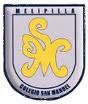 Asignatura: Ciencias Naturales		Profesor: Claudio Zavala OvalleCurso: 4º básico                        GUIA Nº 6 CIENCIAS NATURALESNOMBRE: ______________________________________________FECHA: 18 al 29 de mayoActividad de proceso : Noticia científica #4(fecha entrega 29 de mayo)Desarrollar noticia científica según las instrucciones entregadas en clase. RECUERDA QUE LAS NOTICIAS DEBEN SER DIFERENTES CADA DOS SEMANAS.(La noticia debe llevar título, RESUMEN 10 líneas, dibujo y fuente bibliográfica). Sugerencia del texto de estudio: paginas 164-178-179-185, ya que estas páginas tratan sobre FUERZA (unidad que estamos estudiando), aunque si el estudiante lo prefiere puede desarrollar la noticia científica del contenido que estime conveniente.Según los datos de la tabla1:“Casos confirmados en Chile COVID-19” confeccionar un gráfico de barras EXCLUYENDO a las regiones con menor y mayor cantidad de casos confirmados (Aysén y Metropolitana respectivamente). En el eje horizontal (eje x) deben ir las regiones en igual orden que en la tabla, mientras que en el eje vertical (eje y) deben ir los valores correspondientes (comenzar con el número 0 y luego ir aumentando de 100 en 100, o sea: 0, 100, 200, 300….). Se sugiere utilizar una plana del cuaderno en posición horizontal (cuaderno “acostado”)Fuente: Ministerio de Salud de Chile (MINSAL)OBJETIVOS DE APRENDIZAJE:Resumir noticias científicas desde internet o texto de estudioHABILIDADES: desarrollar las técnicas de búsqueda desde fuentes bibliográficas. Conectar la ciencia con otras áreas del conocimiento.INDICACIONES GENERALES:Desarrollar actividades solicitadas en el cuaderno de estudio. Pintar con mínimo 3 colores las imágenes (gráficos) que deba realizar. RESUMIR la información desde fuentes bibliográficas fidedignas de internet o textos. Escribir simbología, fuente y tituloINDICACIONES GENERALES:Desarrollar actividades solicitadas en el cuaderno de estudio. Pintar con mínimo 3 colores las imágenes (gráficos) que deba realizar. RESUMIR la información desde fuentes bibliográficas fidedignas de internet o textos. Escribir simbología, fuente y tituloTabla 1 : Casos COVID-19 en Chile (fecha 13 de mayo 2020)Tabla 1 : Casos COVID-19 en Chile (fecha 13 de mayo 2020)RegiónCasos totales acumuladosRegiónCasos totales acumuladosArica y Parinacota359Tarapacá615Antofagasta1.216Atacama139Coquimbo153Valparaíso1.123Metropolitana24.965O’Higgins248Maule485Ñuble839Biobío975Araucanía1.495Los Ríos212Los Lagos628Aysén8Magallanes921Total34.381